T.C.KIRKLARELİ VALİLİĞİKırklareli Fen Lisesi Müdürlüğü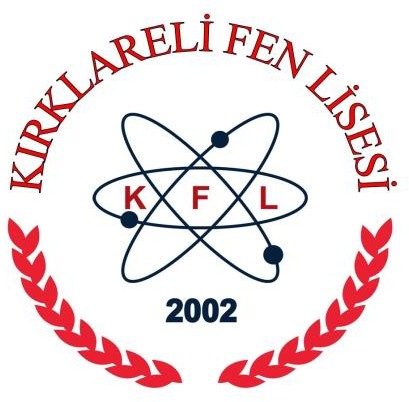 İÇİNDEKİLERSAYFA NOOKUL MÜDÜRÜMÜZÜN VELİLERE MESAJI	1-2ÖĞRENCİ KAYIT KABULÜ	3-4GÜNDÜZLÜ ÖĞRENCİ DİLEKÇESİ	5VELİ SORUMLULUK FORMLARI	6-9PANSİYON MÜRACAAT DİLEKÇESİ	10YATILI ÖĞRENCİ EVCİ ÇIKIŞ FORMU	11YATILI ÖĞRENCİ VELİ DİLEKÇESİ	12ÖĞRENCİ BİLGİ FORMU	13MADDİ DURUM BEYANNAMESİ (EK-1)	14ÖĞRENCİ -VELİ - OKUL SÖZLEŞMESİ	15-16-17PANSİYON ÖĞRENCİ-VELİ SÖZLEŞMESİ	18-19ZİMMET	20MALİ YÜKÜMLÜLÜKLER VE SAĞLIK	21YATILI ÖĞRENCİNİN GETİRECEĞİ EŞYALAR	22Sayın Velilerimiz, Sevgili öğrenciler;2021-2022 Eğitim Öğretim yılında öğrenciniz LGS sınavında akranları arasında büyük bir başarı göstererek Kırklareli Fen Lisesi’ne kayıt yaptırmaya hak kazanmıştır. Öncelikle öğrencimizi bu başarısından dolayı kutluyor Kırklareli Fen Lisesi ailesine hoş geldiniz diyoruz.2002/2003 Eğitim Öğretim yılında iki şube, 56 öğrenci ile Eğitim Öğretim faaliyetine başlamış Fen lisemiz bu gün 329 öğrenci, 1 müdür ,2 müdür yardımcısı,19 öğretmen, 7 yardımcı personeliyle kurumsallaşmasını büyük ölçüde tamamlamış ve bu yıl onaltıncı mezunlarını vermiştir.Sayın Veli;Dünyaya geldikleri andan itibaren üzerine titrediğiniz, emek verdiğiniz, özenle, birçok zorluğa göğüs gererek yetiştirdiğiniz, gözbebeğiniz, kıymetliniz, evlatlarınız bu gün başarılı olacaklarına inandığımız yeni bir hayata adım atıyorlar. İçinizde onların geleceğiyle ilgili bir korku duymayın, bugüne kadar yaptıklarıyla çok takdir kazandılar. Hedefleri için zamanı ve olanakları kendilerince iyi kullandılar pek çok dersten, sınavdan başarıyla geçtiler. Bu nedenle onlara inanın, güvenin.Bugün siz, çocuklarınızı bizlere emanet ediyorsunuz biz de öğretmen arkadaşlarımızla birlikte onları gerekli bilgilerle donatarak yarınlara hazırlayacağız. Ortaöğretim Kurumları Yönetmeliğinde okulumuzun amaçları şu şekilde belirlenmiştir Fen Liseleri; Zekâ düzeyleri ile fen ve matematikalanlarındaki yetenekleri yüksek olan öğrencileri, matematik ve fen bilimleri alanında yüksek öğrenime hazırlamayı, Matematik ve fen bilimleri alanlarında gereksinim duyulan üstün nitelikli bilim adamlarının yetiştirilmesine kaynaklık etmeyi, Öğrencileri araştırmaya yöneltmeyi, bilimsel ve teknolojik gelişmeler ile yeni buluşlara ilgi duyanların çalışacakları ortamı ve koşullarıhazırlamayı, Yeni teknolojileri kullanabilen, yeni ilgiler üretebilen ve projeler hazırlayabilen bireyler yetiştirmeyi, Öğrencilerin bilimsel araştırma yapmalarına, bilimsel ve teknolojikgelişmeleri izlemelerine yardımcı olacak şekilde yabancı dilde iyi yetişmelerini sağlamayı amaçlar.Buna göre bize emanet edilen bu çocuklarımızı;Türk Millî Eğitiminin genel amaç ve temel ilkeleri doğrultusunda işlevlerini, evrensel hukuka, demokrasi ve insan haklarına uygun bir bütünlük içinde öğrenci merkezli, aktif öğrenme ve demokratik okul kültürü anlayışı ile yerine getirmesi. Öğrencilerimizin Atatürk ilke ve inkılâplarını benimsemiş, temel demokratik değerler ile donanmış, araştırma, sorgulama, eleştirel düşünme, problem çözme ve karar verme becerileri gelişmiş; hayat boyu öğrenen, insan haklarına saygılı, mutlu bireyler olarak yetiştirilmesi.Asgari ortak bir genel kültür verilerek onlarda kişi ve toplum sorunlarını tanıma ve çözüm yollarını arama; ülkenin sosyal, kültürel ve ekonomik kalkınmasına katkıda bulunma bilinci kazandırılması. Hayata ve yükseköğretime hazırlanması, kendisine, ailesine, çevresine, millîkültür değerleri ile milletine ve insanlığa saygısının geliştirilmesi sağlanması. Kendisine, çevresindeki kişilere ve doğaya değer veren, yaşadığı toplumun ve insanlığın bir parçası olarak kendine güvenen ve topluma katkıda bulunabilen bir bilince sahip olmaları sağlanması prensipleriyle yetiştirmek temel misyonumuzdur.Okulumuzun iş ve işlemleriyle ilgili hazırlamış olduğumuz kılavuzumuzu dikkatlice incelerseniz sizlere yardımcı olacağını düşünüyorum. Yönetici, öğretmen, öğrenci, veli ve çevre ilişkilerinde; karşılıklı sevgi, saygı, hoşgörünün ön planda tutulmasını. Sorumlulukların paylaşımında, iletişim kanallarının açık olmasını temenni eder saygılar sunarım.Sevgili Öğrenciler;Bugün sizin için çok farklı bir anlam taşıyor. Öğretim Yaşamınızın ortaokul dönemini kapatıyor, ortaöğretim döneminin başlangıcını yapıyorsunuz. Bundan sonra öğrenim hayatınıza Kırklareli Fen Lisesinde devam edeceksiniz.Burada çok farklı kesimlerinden gelen arkadaşlarınız olacak, birbirinize saygı duyarak, hoşgörü göstererek karşılıklı bir şeyler öğrenerek sosyal yaşamınızla ve geleceğinizle ilgili kendi görüşlerinizi oluşturacaksınız.Dürüst, ahlaklı, kendini bilen, kendine inanan, güvenen gençler olarak; kendiniz için yakınlarınız için ülkeniz için yapabileceğiniz çok şeyler olduğunu bilmelisiniz. Kararlı sabırlı ve azimli gençler olarak gelecekte birçok başarıya imza atacağınıza, pek çok güzelliğe katkıda bulunacağınıza inanıyorum.Hiç unutmayın dürüst, çalışkan ve üretken insan bir değerdir. Kendinize, arkadaşlarınıza ailenize inanın, güvenin, gelecekten korkmayın, zorluklarla mücadele etme gücünü hiç kaybetmeyin.Biliyorsunuz iyi ve başarılı bir insan olmak ayrıcalıktır ve çaba ister, bunun için uğraşın.Göreceksiniz uzun dönemde kazanan hep siz olacaksınız. Ancak böylelikle düşündüğü gibi davranan, inandığı gibi yaşayan, içten, huzurlu, fark yaratan insanlar olursunuzÇalışmaktan ve araştırarak doğruyu bulma çabasından hiç ama hiç vazgeçmeyin. Çevrenizde sizin gibi olmayan insanlara karşı hoşgörülü ve anlayışlı olun farklılıklardan korkmayın onları bir zenginlik olarak görün. Doğru bildiklerinizi onlarla paylaşmaktan çekinmeyin.Akla ve bilime dayalı çağdaş uygarlık yolunda aydınlık yarınlar için Kırklareli Fen Lisesi kimliğinizi onur duyarak taşımanız ümidiyle. Güzel ülkemizin yarınlarını inşa edecek olan sizleri, sevgiyle kucaklıyor, hoş geldiniz diyorum…Okulumuza ulaşabileceğiniz Telefon ve Faks numaraları:  Necmi ALTINTAŞ       Okul MüdürüOkul Telefon  :  0288 2127000Okul Faks	:  0288 2124348E-Mail	: 886894@meb.k12.trAdres	: Kırklareli Fen Lisesi Bademlik Mah. Eriklice Cad. No:6Merkez/KIRKLARELİT.C. KIRKLARELİ VALİLİĞİKırklareli Fen Lisesi Müdürlüğü2022-2023 EĞİTİM ÖĞRETİM YILI ÖĞRENCİ KAYIT KABULÜOkulumuzu Kazanan Tüm Öğrenciler Tarafından Kayıt Esnasında Teslim Edilecek Belgeler.TÜM ÖĞRENCİLER İÇİN:Merkezi Sınav Sonuç belgesi (yüzdelik dilimi gösteren) ile Yerleştirme sonuç belgesi.Burslu öğrenciler için burslu olduklarını gösteren resmi yazı ve Disiplin cezası almadığına dair resmi yazı ( Öğretimini tamamladığı ortaokuldan alınacaktır.)2(iki  Top A4 Birinci Hamur Fotokopi Kağıdı(80 gr)Türk ve Dünya klasiklerinden en az bir kitap.GÜNDÜZLÜ EĞİTİM VE ÖĞRETİM GÖRECEK ÖĞRENCİLER İÇİN;1. Gündüzlü öğrenciler okulda öğle yemeği yemek istiyorlarsa (01 Ocak 2023’e kadar olan zamanı kapsayan günlük 15,95 TL)’ yi öğle yemeği ücreti olarak her ayın ilk iş günü okul mutemedine teslim edilecektir. (01 Ocak 2023’ten sonraki ücret, yeni yılın mali bütçesine göre hesaplanarak yeniden belirlenir ve ortaya çıkan miktar Ocak ayında Okul mutemedine ödenir.)PARALI YATILI EĞİTİM VE ÖĞRETİM GÖRECEK ÖĞRENCİLER İÇİN:Sağlık Raporu (Aile hekimliğinden “Yatılı kalmasında sakınca yoktur” ifadeli.) (Yat. Burs. Yön. 19-(1)/b mad.)Aile nüfus kayıt örneği. ( Nüfus müdürlüğünden alınacaktır.)Sitemizde belirlenen tarafınızdan doldurularak dosyalanmış dilekçe ve formlar.Yıllık pansiyon ücretinin birinci taksidi olan 2052,50 TL okul mutemedine kayıt esnasında yatırılacaktır. Diğer taksitler Kasım,Şubat ve Nisan  aylarının son iş günü içinde ödenmelidir.( 01 Ocak 2023’ten sonraki taksitler yeni yılın mali bütçesine göre hesaplanarak yeniden belirlenir.Her yıl başlangıcında tekrarlanır.)PARASIZ YATILI EĞİTİM VE ÖĞRETİM GÖRECEK ÖĞRENCİLER İÇİN:Sağlık Raporu (Aile hekimliğinden “Yatılı kalmasında sakınca yoktur” ifadeli.) (Yat. Burs. Yön. 19-(1)/b mad.)Aile nüfus kayıt örneği. ( e-devletten veya Nüfus müdürlüğünden alınacaktır.)Sitemizde belirlenen tarafınızdan doldurularak dosyalanmış dilekçe ve formlar.Öğrenci ailesinin maddi durumunu gösteren beyanname (bu kılavuzun 16.sayfasındaki EK- 1) (Yat. Burs. Yön.19-(1)/c mad.)Ailenin bir önceki mali yıla (2021) ait yıllık gelir toplamından fert başına düşen net miktarın, içinde bulunulan mali yılın (2021) Merkezi Yönetim Bütçe Kanununun ( M ) işaretli cetvelinde belirtilen Milli Eğitim Bakanlığı Okul Pansiyon ücretinden (8210 TL ) en azının dört katını geçmemek kaydıyla (18.160 TL ¨) maddi imkânlardan yoksun bulunmak.(Yat. Burs. Yön.5-(1)/d mad.)Ailenin maddi durumunun tespitinde ; (Yat. Burs. Yön.6 mad.)Öğrenci Ailesinin Maddi Durumunu Gösteren Beyanname ( EK-1) ile bu Beyannamede ön görülen ve bu beyana esas olan velinin ve çalışıyorsa eşiyle beraber ailenin bir önceki yıla (2021) ait yıllık gelir durumunu gösteren yetkili kişi, kurum ve kuruluşlardan alınan belge,Aile nüfus kayıt örneği,Velinin ve çalışıyorsa eşinin bakmakla yükümlü olduğu anne ve babası ile ilgili tedavi yardım beyannamesi, varsa bakmakla yükümlü olduğu diğer şahıslarla ilgili mahkeme karar örneği, istenir.NOT: AİLENİN GELİRLERİNE KİRA vb. GELİRLER DE EKLENECEK, EŞLERDEN BİRİ ÇALIŞMIYORSA VE GELİRİ YOKSA E-DEVLET ŞİFRESİ İLEALINABİLECEK GELİRİ OLMADIĞINI İSPATLAYACAK BELGELERİ DE İBRAZ ETMEK ZORUNLUDUR.Paralı Yatılılık;Yeni kayıt yapan öğrencilerin müracaatları, kayıt takvimi süresince başvuru belgeleri komisyonca incelenip değerlendirildikten sonra parasız yatılılık şartlarını taşımayanlar (Ailenin bir önceki mali yıla (2021) ait yıllık gelir toplamından fert başına düşen net miktarın, içinde bulunulan mali yılın (2021) Merkezi Yönetim Bütçe Kanununun ( M ) işaretli cetvelinde belirtilen Milli Eğitim Bakanlığı Okul Pansiyon ücretinden (8210TL¨) en azının dört katını geçenler (32840TL¨) kontenjan dahilinde PARALI YATILI olarak eğitim –öğretime devam ederler.AÇIKLAMALAR:Ortaöğretim yerleştirme puanı ile öğrenci alan okulumuza kayıt yaptıran öğrenciler, istemeleri ve parasız yatılılık şartlarını taşımaları kaydıyla(Yat. Burs. Yön.19. mad.) parasız yatılılık ve bursluluk sınavına girip girmediklerine bakılmaksızın kontenjan durumu ve okula giriş puanları esas alınarak okul müdürlüğünce yapılacak sıralamaya göre kayıtlı bulundukları okulumuza ait pansiyona parasız olarak yerleştirilir.(Yat. Burs. Yön.18-(1) mad.)İlköğretim okullarında burslu ve okulumuzda parasız yatılı veya burslu okuyan öğrencilerin parasız yatılılığı veya bursluluğu, ortaöğrenimlerini tamamlayıncaya kadar devam eder.(Yat. Burs Yön.24-(1) mad.)Parasız yatılılık veya bursluluğun sona ermesi ise Parasız Yatılılık Burs ve Sosyal Yardımlar Yönetmeliğinin 24-(2) maddesinde belirtilen hallerde gerçekleşir.Bu öğrencilerin bursları, bursluluk sınavını kazanarak kuruma kayıt yaptırdıkları tarihi izleyenEkim ayı başından itibaren okullarınca ödenir. Ödemeler üçer aylık dönemler hâlinde yapılır ve ödemelere tatil aylarında da devam edilir. (Yat. Burs. Yön.27-(2) mad.)Bakanlığa bağlı kurumlardan ayrılan, parasız yatılılığa geçen öğrencilerin bursları, ayrıldıkları tarihi takip eden aybaşından itibaren kesilir.(Yat. Burs. Yön.(28- (2) mad.)Parasız yatılı öğrencilere ayrıca burs verilmez.(Yat. Burs Yön.28- (5) mad.)Parasız yatılı veya burslu okuma imkânlarından faydalanan öğrenciler, başka resmi kurum ve kuruluşlarca verilen bursu seçtikleri takdirde bu yönetmelikte öngörülen parasız yatılı veya burslu okuma haklarından faydalanamazlar. Resmi kurum ve kuruluşlarca verilen bursu tercih eden öğrencilerin parasız yatılılık veya burslulukları öğrenim gördükleri müdürlüğümüzce sona erdirilir.(Yat. Burs. Yön. 29-(1) mad.)Parasız yatılı ve burslu öğrencilerin muayene ve tedavi giderleri Bakanlıkça karşılanır. Buöğrencilerin tedavileri devam ettiği sürece, durumlarını en geç bir hafta içinde müdürlüğümüze bildirmeleri şartıyla parasız yatılılık veya burslulukları devam eder. (Yat. Burs. Yön.31-(1) mad.)Parasız Yatılılık ve bursluluk sınavına başvuru veya kayıt ve kabul süresinde, ihtiyaç duyulduğunda ailenin maddi durumunu gösteren beyanname ve eklerindeki bilgiler, okul müdürlüğümüzce ilgili yerlerden araştırılır. Bu araştırma sonucuna göre velinin, ailenin maddi durumunu gösteren Beyannamede (EK-1) belirttiği fert başına düşen yıllık gelir miktarı, içinde bulunulan mali yılda belirtilen limitten fazla ise yanlış beyanda bulunan öğrenci velisi hakkında yasal işlem yapılmak üzere durum ilgili makamlara bildirilir. Bu işlem sonucunda velinin yanlış beyanda bulunduğunun tespiti durumunda, öğrencinin başvurusu ile parasız yatılılık veya bursluluk hakkı iptal edilir.(Yat. Burs Yön.32-(1) mad.)Okulumuza yeni kayıt olan öğrencilerin burs nakilleri 30 Eylül 2022 tarihinden itibaren ilgili yönetmelik hükümlerine göre yapılacaktır.KIRKLARELİ FEN LİSESİ MÜDÜRLÜĞÜNEKIRKLARELİVelisi bulunduğum okulunuz ………...sınıfından	nolu öğrencisi..............………………………………..’nın öğle tatilinde dışarıya çıkmasını istiyorum.Gereğini bilgilerinize arz ederim.Adres:……………………..…………………………….……………………………. Tel:………………………..Veli Adı Soyadı İmzaNot: Tüm öğrenciler dolduracaktır.                                                        Necmi ALTINTAŞOkul MüdürüÖĞRENCİNİNKIRKLARELİ FEN LİSESİ MÜDÜRLÜĞÜ ÖĞRENCİ VELİSİ SORUMLULUK FORMU-1… .../….../2022T.C.KİMLİK NO	:……………………………………………ADI VE SOYADI	:................................................................DOĞUM YERİ VE YILI	:................................................................VELİSİNİNADI VE SOYADI	:......................................................................YAKINLIK DERECESİ	:......................................................................İŞ ADRESİ VE TLF.NO	:.........................................................................................................................................................................................EV ADRESİ VE TLF.NO	:................................................................................................................................................................................ .........Okulunuza öğrenci olarak yazdırdığım oğlu/kızım	‘ınveliliğini aşağıdaki şartlar içinde kabul ediyorum.Öğrencinin okula devam durumu, dersleri, sağlığı ve genel davranışları ile yakından ilgileneceğim ve disiplin yönetmeliğine uymasını sağlayacağım.Okula ait eşya ve ders araçlarına her ne suretle olursa olsun yapacağı az veya çok zararı itiraz etmeksizin ödeyeceğim.Verdiğim adres, tel. vb. bilgiler değiştiği taktirde durumu okul idaresine hemen bildireceğim. 4.Okul Aile Birliği toplantılarına katılacağım.Okul yönetmeliklerinin bütün hükümlerine uygun hareket edeceğim.Öğrenciniz, maddi değeri çok yüksek bir eşyayı veya çok miktarda parayı yanında veya okulda bulundurmayacaktır.Kendilerine ayrılan pansiyon ve okul bölümlerinin bakım ve temizliğinden sorumlu olacaktır. 8.Paralı Yatılı öğrencimin yıl içinde pansiyon taksitlerini zamanında tamamlayacağım.Kız ve erkek öğrenci yurtlarına Okul Müdürlüğü’nden izin almadıkça girmeyeceğim.Veli değişikliği söz konusu olursa, Okul Müdürlüğü’ne dilekçe ile başvurup tayin edilen velinin kimlik bilgilerini beyan edeceğim.Velinin İmzasıUYGUNDUR....../...../2022 Necmi ALTINTAŞ Okul Müdürü(Onay Okul Müdürü veya kaydı yapan Md.Yard. tarafından yapılacaktır.)Not: Bütün öğrenciler dolduracaktır.ÖĞRENCİ VELİSİ SORUMLULUK FORMU-2KIRKLARELİ FEN LİSESİ MÜDÜRLÜĞÜNEKIRKLARELİ...../…../2022Velisi bulunduğum okulunuz ....................... sınıfından	nolu öğrencisi..................................................................’ın okulunuzda okuyacağı süre zarfında yarı  yıl dinlenme tatili, bayram tatili vb. her türlü resmi tatillerde okul idaresince izin verildiği taktirde veya cezai bir sebepten dolayı okuldan uzaklaştırılırsa yazılı bir bildiriye gerek kalmadan okuldan ayrılmasını kabul ediyorum.Tatil veya ceza süresi sonunda da tam zamanında okulda bulunmasını sağlayacağımı taahhüt ediyorum.Veli adı, soyadı İmzaNot: Bütün öğrenciler dolduracaktır.ÖĞRENCİ VELİSİ SORUMLULUK FORMU-3KIRKLARELİ FEN LİSESİ MÜDÜRLÜĞÜNEKIRKLARELİ...../....../2022Okulunuz.............. sınıfından ................ nolu öğrencisi ..................................................‘ın velisiyim. Fen Lisesi’nde 4 yıllık eğitim ve öğretim süresince, okulca yapılacak eğitim ve öğretimle ilgili her türlü faaliyete, toplu gezilere katılması hususunda muvafakat ediyor ayrıca öğrencimize gerek hafta içi, gerekse hafta sonu izin verilmesi ve kendi imkanlarını kullanması halinde meydana gelebilecek her türlü olayın sorumluluğunu kabul ediyorum.Bilgilerinize arz ederim.Velisinin Adı, Soyadı İmza ve TarihiVELİ ADRESİ :...........................................................................................................................................................................................................................................................ÖĞRENCİNİNADI VE SOYADI :................................................................................SINIF VE NOSU :.................................................................................NOT:1.Bu dilekçe ile istenilen iznin sağlanması ayrıca okul idaresinin de iznine bağlıdır. 2.Bulaşıcı bir hastalık karşısında öğrenci hastaneye gönderilir ve durumu veliye bildirilir.3.Her hangi bir sağlık nedeni ile zamanında okulda bulunmayan öğrenci usulüne uygun rapor almak zorundadır.Not: Bütün öğrenciler dolduracaktır.ÖĞRENCİ VELİSİ SORUMLULUK FORMU-4KIRKLARELİ FEN LİSESİ MÜDÜRLÜĞÜNEKIRKLARELİ......../......./2022Velisi bulunduğum okulunuz............................. sınıfından....................nolu öğrenciniz...........................................................’nın okulunuzda okuyacağı süre zarfında okul idaresinin veya Nöbetçi/Belletici öğretmenin uygun göreceği saatlerde hafta içi veya Cumartesi-Pazar günleri kişisel ihtiyaçlarını gidermek için dışarıya çıkmasını talep ediyorum.İdareden habersiz dışarı çıktığı veya izinli olduğu halde izin süresinin sonunda (yaz ve kış dönemlerinde idarece belirlenen süre) dönmediği takdirde doğacak her türlü idari ve hukuki sorumlulukları kabul ediyorum.Gereğini arz ederim.Velinin Adı ve SoyadıİmzaADRES :...................................................................................................................................................................................................................................Not: Yalnızca yatılı öğrenciler dolduracaktır.(Pansiyon Müracaat Dilekçesi) KIRKLARELİ FEN LİSESİ MÜDÜRLÜĞÜNEKIRKLARELİOkulunuzun	….…./….Sınıfı,……..’nolu	‘nınvelisiyim. Çocuğumun okulunuz pansiyonunda PARASIZ / PARALI yatılı olarak kalmasını istiyorum.Gereğini bilgilerinize arz ederim.….. / …. / 2022Veli Adı Soyadı ,İmzaNot: Yalnızca yatılı olacak öğrenciler dolduracaktır.KIRKLARELİ FEN LİSESİ MÜDÜRLÜĞÜ ÖĞRENCİ EVCİ ÇIKIŞ FORMUÖĞRENCİNİNT.C.Kimlik No	:----------------------------------Adı ve Soyadı	: Sınıf ve Numarası :------------------------------------------------------------------Yukarıda okul kimliği yazılı olan oğlum /kızım ‘ın aşağıda adresi ve tatbik imzası bulunan -----------------------------------------------‘nın Cuma günleri saat 16:30’ dan Pazar günleri saat 18:00 ‘te pansiyona giriş yapana kadar evci çıkmasını, evci çıktığı sürelerde her türlü sorumluluğun oğluma / kızıma ve velisine ait olduğunu, evci çıktığında okul kurallarına uymayan eylem ve davranışlar yaptığı takdirde Müdürlüğünüzce Ortaöğretim Kurumları yönetmeliği hükümlerine göre yapılacak her türlü işlemi peşinen kabul ve taahhüt ediyorum./	/ 2022İZİN VEREN :Baba İse Adı Soyadı-İmzası:-------------------------------------------/ İmza -------------------------Anne İse Adı Soyadı İmzası:-------------------------------------------/ İmza -------------------------Baba İse İş Adresi Tlf. No :-----------------------------------------------------------------------------------------------------Anne İse İş Adresi Tlf. No:------------------------------------------------------------------------------- ----------------------Ev Adresi Ve Tlf:. No:  	 	Yukarıdaki tatbik imzanın 	ait olduğunu onaylarım.EVCİ VELİLİĞİNİ KABUL EDEN KİŞİNİN:Adı ve Soyadı-İmzası: :-------------------------------------------/ İmza -------------------------İş Adresi Tlf. No:-----------------------------------------------------------------------------------------------------Ev Adresi Ve Tlf. No:  	EVCİ ÇIKMAYACAKTIR:VELİ ADRESİNE EVCİ ÇIKACAKTIR :AÇIKLAMALAR:Çocuklarını evci çıkartmak istemeyenler evci çıkmayacak kısmındaki kutucuğu işaretleyeceklerdir.Çocuklarının veli adresine evci çıkmasını isteyenler veli adresine evci çıkacaktır kutucuğunu işaretleyeceklerdir.Adres değişikliği en geç onbeş gün içerisinde okul idaresine bildireceklerdir.UYGUNDUR-----/-----/2022Necmi ALTINTAŞ                                                                                                                                                   Okul MüdürüNot: Yalnızca yatılı öğrenciler dolduracaktır.KIRKLARELİ FEN LİSESİ MÜDÜRLÜĞÜNEKIRKLARELİOkulunuz pansiyonunda kalmakta olan ……………………………………………………velisi olarak Ortaöğretim Kurumları Yönetmeliğinin 34.maddesinin 2.fıkrasına göre eğitim-öğretimle ilgili iş ve işlemlerle sınırlı olmak üzere okulunuz yöneticilerinden birinin (pansiyondan sorumlu müdür yardımcısı) öğrencimin velisi olmasını istiyorum.Gereğini bilgilerinize arz ederim./	/ 2022Adres:……………………..…………………………….……………………………. Tel:………………………..Adı Soyadı İmzaNot: Yalnızca yatılı öğrenciler dolduracaktır. ÖĞRENCİNİN KİMLİK BİLGİLERİ:ADI VE SOYADI - TC KİMLİK NO: BABA ADI	:ANNE ADI	:DOĞUM YERİ VE TARİHİ	: ADRES BİLGİLERİ:İLİ - İLÇESİ …………………… :AÇIK ADRESİ	: AİLE BİLGİLERİ:BABASININ MESLEĞİ / İŞ ADRESİ:ANNESİNİN MESLEĞİ/ İŞ ADRESİ: İRTİBAT TELEFONLARI:EV TELEFONU	:BABA CEP TELEFONU ve e-mail ADRESİ	: BABA İŞ TELEFONU	:ANNE CEP TELEFONU ve e-mail ADRESİ	: ANNE İŞ TELEFONU	:ÖĞRENCİ CEP TELEFONU …. ..:ÖĞRENCİNİN e-mail ADRESİ… :VARSA BİLİNMESİ GEREKEN BİR RAHATSIZLIĞI :DÜZENLİ OLARAK KULLANMASI GEREKEN İLAÇLAR……………:** Veli e-mail adresi resmi tebligat adresi olarak kullanılacaktır.Not: Bütün öğrenciler dolduracaktır.ÖĞRENCİ AİLESİNİN MADDİ DURUMUNU GÖSTEREN BEYANNAME	EK-1Aile	maddi	durumumun	yukarıda	belirttiğim	şekilde	olduğunu	beyan	eder,	velisi	bulunduğum.......................................................................................	Okulu/Lisesi	….…….......................	sınıfı	öğrencilerinden.......................................... oğlu/kızı .............. No’lu .............................................’ın	yılı yatılılığa/bursluluksınavına kabulünü arz ederim.Öğrencinin	VelininAdı ve Soyadı	:...................................................	…../… /2022Adresi	:...................................................…………………………………	İmza …………………….....................................................Adı Soyadı………………………………EKLER:Yetkili kişi, kurum veya kuruluşlardan alınan geçen yıla ait gelir durumunu gösteren belge.Aile üyelerinin Türkiye Cumhuriyeti kimlik numaraları beyanı.Velinin ve varsa eşinin bakmakla yükümlü olduğu anne ve babası ile ilgili tedavi yardımı beyannamesi, varsa bakmakla yükümlü olduğu diğer şahıslarla ilgili mahkeme kararı örneği.Velinin yararlanacağı kontenjanla ilgili belge.Not: Yalnızca parasız yatılılık isteyen ve şartları taşıyan öğrenci velilerince dolduracaktır. KIRKLARELİ FEN LİSESİ MÜDÜRLÜĞÜNÜN HAK VE SORUMLULUKLARI HAKLARIMIZBiz KIRKLARELİ FEN LİSESİ MÜDÜRLÜĞÜ olarak;1- Velilerimizden ve öğrencilerimizden saygı görmek ve başarılarımızın takdir edilmesini istiyoruz. 2- Faaliyetlerimizi destekleyici, yüreklendirici, güven verici, etkili ve huzurlu bir ortamda çalışmakistiyoruz.Okul müdürlüğümüz ve Okul-Aile Birliğimizce alınan tüm kararlara ve okul kurallarına uyulmasını istiyoruz.Misyon ve vizyonumuzun benimsenmesini, yeniliklere uyum çalışmalarımıza katkı verilmesini bekliyoruz.SORUMLULUKLARIMIZBiz KIRKLARELİ FEN LİSESİ MÜDÜRLÜĞÜ olarak;Öğrencilerin akademik ve sosyal gelişimlerini sağlamak amacı ile materyal, ekipman ve teknolojik donanımları sağlayacağız.Sosyal gelişimleri için, spor müsabakaları, satranç turnuvaları, resim, şiir, kompozisyon vb. yarışmaları, yakın çevreyi tanıtıcı, gezilere katılmalarını ve çevrelerine sağlıklı bir şekilde uyum sağlamaları içinçalışacağız.Öğrencilerimizde sevgi ve saygı ekseninde örnek davranışların gelişmesini sağlayacağız.Okulumuzda öğrenci, veli ve öğretmenler arasında hiçbir nedenden dolayı ayırım yapmayacağız. 5- Eğitim öğretim sürecini okul duvarları ile sınırlamayacağız.Öğrencilerin, velilerin ve okul çalışanlarının kendilerini ve fikirlerini ifade edebilecekleri fırsatlar yaratacağız. (Okul öğrenci meclisi toplantılarını, veli toplantılarını, okul gelişim ve yönetim ekibitoplantılarını, okul aile birliği toplantılarını, öğretmenler kurulu toplantılarını etkili ve verimli bir şekilde düzenleyeceğiz.)Okulumuzun güvenilir ve temiz olmasını sağlayacağız. (Öğrencilerimizin sağlıklı bir ortamda eğitim öğretim faaliyetlerini sürdürebilmesi için, okul aile birliğinin imkânlarını da kullanarak okul ortamının güvenli ve sağlıklı olmasını sağlayacağız.)Davranışlarımız, konuşmalarımız, sorumluluk bilinci ve kılık kıyafetlerimiz ile öğrencilerimize iyi birer örnek olacağız.Okulumuzu öğrencilerimizin ihtiyaçları doğrultusunda ve fiziksel imkânlar da gözetilerek sürekli olarak geliştireceğiz.Okulumuzda etkili öğrenmeyi sağlayacak ortamlar hazırlayacağız.Okul personeli ve öğrenciler için ihtiyaçlar doğrultusunda eğitim seminerleri düzenleyeceğiz.Veli ve öğrenciler hakkında gerekli bilgileri toplayıp, değerlendirip, sonuçlarını ilgililer ile gizlilik esas alınarak paylaşacağız.Belirli aralıklarla ve düzenli olarak sınıf bazında ve genel veli bilgilendirme toplantıları yapacağız. 14- Okul ve çevresini öğrencilerimiz için en uygun bir biçimde düzenleyeceğiz.Öğrencilerimizin barınma ortamlarında (pansiyon, yemekhane, yatakhane v.s.) hijyen ve sağlık açısından en ideal şartları oluşturmayı hedefledik. Bu konuda sürekli daha mükemmeli yakalamaya çalışacağız.Beslenmeyle ilgili yemek çeşitleri ve kalitesini artırmaya çalışacağız.Okul, yatakhane, yemekhane, spor salonu ve çevre ile ilgili iyileştirme ve geliştirme çalışmalarını sürdüreceğiz. KIRKLARELİ FEN LİSESİ ÖĞRENCİSİNİN HAK VE SORUMLULUKLARIHAKLARIMBen KIRKLARELİ FEN LİSESİ Öğrencisi olarak;Okulumuzda düşüncelerimi özgürce ifade etmek istiyorum.Güvenli ve sağlıklı okul ve sınıf ortamında bulunmak istiyorum.Okulumuzda bireysel farklılıklara saygı gösterilmesini istiyorum.Bana ait ölçme ve değerlendirme sonuçlarını zamanında öğrenmek ve sonuçlarına ait fikirlerimi öğretmenlerimle tartışabilmek istiyorum.Bana ait özel bilgilerimin (Okul Rehber öğretmeni ve sınıf rehber öğretmeni ile yaptığım görüşmeler, okulumuzda uygulanan test ve anket sonuçları) benim iznim olmadan hiç kimseyle paylaşılmasını istemiyorum.Okulumuzda biz öğrencilerle ilgili alınan kararlardan zamanında haberdar olmak istiyorum.Okul kurallarının uygulanmasında tüm öğrencilere eşit davranılmasını istiyorum.Kendimi tanıma, ilgi ve yeteneklerimin belirlenmesi, Fen lisesi sonrası gidebileceğim Yüksek Öğretim Kurumları ve giriş koşulları vb. konularında, kişisel, mesleki ve eğitsel rehberlik hizmetleri almak istiyorum.Akademik ve kişisel gelişimimi destekleyecek ders ve ders dışı etkinliklere katılmak istiyorum. SORUMLULUKLARIMBen KIRKLARELİ FEN LİSESİ Öğrencisi olarak;Okulumuzda bulunan herkesin haklarına ve kişisel farklılıklarına saygı göstereceğim.Bana görev verilmesi durumunda ders dışı etkinliklere katılacağım ve bu etkinliklerden en iyi şekilde yararlanacağım.Arkadaşlarıma ve okul eşyalarına zarar vermeyeceğim, zarar verdiğim takdirde bedelini karşılayacağım. 4- Okul yönetimince belirlenen tüm kurallara (Kılık-Kıyafet, Cep Telefonu, MP3 v.b. cihazlarınkullanımının kısıtlanması, okula devam, derslere zamanında giriş-çıkış, sınav kuralları, etüt çalışmaları v.b.) uyacağım.5- Okul yönetimine (fikir, eleştiri, öneri ve çalışmalarımla) katkıda bulunacağım. 6- Arkadaşlarıma, öğretmenlerime ve tüm okul çalışanlarına saygılı davranacağım.Hiçbir şekilde kaba kuvvete ve baskıya başvurmayacağım. Gerektiğinde olumsuzlukları okul idaresine bildireceğim.Okulda nöbet görevi verildiğinde en iyi şekilde yerine getireceğim.Her ne sebeple olursa olsun ilgili Nöbetçi yönetici ve Nöbetçi öğretmenlerimden izin almadan okul veya pansiyonu terk etmeyeceğim.Sınıflara ve okul bahçesine çöp ve atık maddeler atmayacağım, atanları nazikçe uyaracağım. 11- Okul panolarına proje, resim ve yazılarla katkıda bulunacağım.Okula gelmesi gereken ders araç ve gereçlerini eksiksiz getireceğim.Öğretmenlerimin verdiği araştırma projelerini tam ve eksiksiz olarak zamanında yaparak teslim edeceğim.Okul yönetimince yasaklanan maddeleri, (uyuşturucu ve keyif verici maddeler, sigara, alkollüiçecekler, zararlı ve yasaklı yayınlar, kumar aletleri ve bunlarla ilgili sesli ve görüntülü cihazlar v.s) okula veya pansiyona getirmeyeceğim ve okul sınırları içerisinde kullanmayacağım.Eğitim öğretim süresince siyasi, ideolojik ve suç sayılan faaliyetlerde bulunmayacağım. 16-	Okulda ve Pansiyonda huzur bozacak ferdi veya grupsal girişimlerde yer almayacağım. KIRKLARELİ FEN LİSESİ VELİSİNİN HAK VE SORUMLULUKLARIHAKLARIMBen KIRKLARELİ FEN LİSESİ Öğrenci Velisi olarak;Çocuğumun eğitimi ve okuldaki gelişim süreci ile ilgili ile ilgili tüm konularda bilgilendirilmek istiyorum.Okulunuza geldiğimde saygı ile karşılanmak ve adil muamele istiyorum.Çocuğuma okulunuzda nitelikli kaynaklar, kaliteli eğitim ve fırsatlar sunulmasını istiyorum. 4- Okul yönetimine katkıda bulunmak istiyorum.Çocuğumun güvenli ve sağlıklı bir ortamda eğitim görmesini istiyorum.Çocuğumun ruhsal gelişimine olumsuz etki edebilecek davranışlarda bulunulmasını istemiyorum.SORUMLULUKLARIMBen KIRKLARELİ FEN LİSESİ Öğrenci Velisi olarak;Çocuğumun her gün okula zamanında, öğrenmeye hazır, okul kılık kıyafet kurallarına uygun bir şekilde gitmesine yardımcı olacağım.Okulun öğrenciler için düzenleyeceği ders dışı etkinliklerden en az bir tanesinde görev alacağım. 3- Bilgi edinmek ve toplamak amacıyla gönderilen her türlü anket ve formu doldurup zamanında gerigöndereceğim.Okul Gelişim Yönetim Ekibi (OGYE) ve Okul-Aile Birliği seçimlerine ve toplantılarına katılacağım.İhtiyaç duyulduğunda öğrencimin ödevlerine katkı sağlayacağım, gerekli açıklamaları yapacağım, ancak: kendi yapması gereken ödevleri asla yapmayacağım.Okumaya, araştırmaya daha fazla zaman ayırması için, televizyon seyretme ve oyun oynama saatlerini düzenlemesinde yardımcı olacağım.Evde, o gün okulda yaptıklarını paylaşarak günün değerlendirmesini çocuğumla birlikte yapacağım. 8- Okulun düzenleyeceği aile eğitimi seminerleri veya konferanslarına katılacağım.Çocuğuma yaşına uygun sorumluluklar vereceğim.(Odasını toplama, ev işlerine yardım etme, alış veriş yapma vb.)	Okul yönetiminin okul-aile ilişkilerini geliştirmek amacıyla yapacakları ev ziyaretlerini kabul edeceğim.Çocuğumun okul disiplin kurallarına uyması için gerekli uyarıları yapacağım. Okul yönetimince yasaklanan maddeleri, (uyuşturucu ve keyif verici maddeler, sigara, alkollü içecekler, zararlı ve yasaklıyayınlar, kumar aletleri ve bunlarla ilgili sesli ve görüntülü cihazlar v.s) okula veya pansiyona getirmesine ve okul sınırları içerisinde kullanmasına asla izin vermeyeceğim.Okul-aile birliğinin, okul adına istediği her türlü katkıyı (bağış, aidat, deneme ve kırtasiye bedeli v.s.) vereceğim.Çocuğumun ruhsal ve fiziksel gelişimini olumsuz yönde etkileyecek televizyon ve internet yayınlarını izlemesine izin vermeyeceğim ve ruhsal ve fiziksel gelişim ve değişimleri hakkında okulu zamanında bilgilendireceğim.Çocuğumun okul başarısın artıracak eğitim materyalini ve ortamını (ders çalışma odası, kılık kıyafet, her türlü ders araç ve gereçleri v.s.) eksiksiz tamamlayacağım.Sözleşmenin tarafı olarak yukarıda sunulan hak ve sorumluluklarımı okudum. Haklarıma sahip çıkacağıma söz veriyor, sorumluluklarımı yerine getireceğimi taahhüt ediyorum …../…../2022 Öğrenci	 Öğrenci Velisi	 Okul MüdürüNecmi ALTINTAŞDEVAM -DEVAMSIZLIKPANSİYON VELİ SÖZLEŞMESİÇocuğunun evci çıkmasını isteyen öğrenci velileri okul tarafından verilen belgeyi adres ve telefon yazarak dolduracaklardır. Öğrenciler soyadı tutan 1. dereceden akrabaları yanına da evciçıkabilirler.Velisi tarafından evci izni alınmış öğrenciler Cuma günü törenden sonra evlerine gidebilirler.Bunun için, Perşembe akşam etüdünde nöbetçi öğretmendeki çizelgeyi imzalamış olmaları şarttır.İzin dönüşü en geç Pazar akşamı saat 18.00’dır.Pansiyonda kalan öğrenci, raporu olmaksızın derslere yahut etütlere katılmazsa hakkında gerekli disiplin işlemi uygulanır.Öğrenci velisinin çocuğuna izin vermek gibi bir yetkisi yoktur ancak izin talep edebilir. İzin talepleri yazılı olarak okul müdürlüğüne yapılır. Talep edilen bu izinlerin toplamı 5 günü geçemez.Hafta içi her gün ders çıkışından itibaren ve hafta sonu 18:00’a kadar çarşı izni vardır.Bu izin esnasında öğrenci kendi sorumluluğunu taşımalı uygunsuz yerlerde ve uygunsuz davranışlarda bulunmamalı okul dışında da öğrenci olduğunu unutmamalıdır.HASTALIKHastalanan öğrencilerin tedavileri gece ve gündüz özel hastanede ya da devlet hastanesinde yaptırılır. Acil olmayan durumlarda ücret veli tarafından ödenmek kaydıyla anlaşmalı taksi, acil durumlarda ise ambulans çağrılır.Çocuğunun idarenin bilmesi gerekli bir rahatsızlığı ya da daimi kullanması gereken ilaçları varsa veli bunu önceden bildirmelidir. Sorumluluk veliye aittir.Bulaşıcı rahatsızlığı olan hiç bir öğrenci pansiyonda kalamaz. Bildirmeyen öğrenci ve velisi bundan resmi olarak sorumlu tutulurlar.Raporlu ve cezalı öğrenciler bizzat velileri tarafından okuldan alınır ya da velilerinin sorumluluğu üstlenen dilekçelerine binaen evlerine gönderilirler.ODALAROdalarda (telefon ve fön makineleri hariç) her türlü elektrikli alet kullanımı yasaktır. Bulunan eşyalara el konulacak ve öğrenci velisine tekrarlanmaması şartıyla teslim edilecektir. Tekrarı halinde disiplin işlemleri uygulanacaktır.Kız öğrenciler fön makinalarını ve saç maşalarını ortada bıraktıkları taktirde kat temizlikçileri, ortada bırakılan bu vb. elektrikli aletleri alıp idareye teslim edeceklerdir.Yataklar bizzat öğrenciler tarafından düzenli olarak her gün yapılacaktır. Kitaplıklarda bütün defter ve kitaplar düzenli olarak dizili olacaktır.Odada ortada eşya olamayacak, eşyalar dolaplara konulacak, fazlalıklar ise bavul odasına bırakılacaktır.Dolap üstlerine eşya ve bavul konulmayacak, dolapta olmayan her türlü eşya bavul odasına konulacaktır.Odalarda duvarlara, kapıya, dolap, ranza ya da kitaplıklara poster, fotoğraflar vb. şeyler asılmayacaktır.Ayakkabılar pansiyon girişindeki ayakkabılıklara konulacaktır. Odada kesinlikle hiç bir yiyecek bulundurulmayacaktır.Odalar düzenli ve temiz tutulacaktır. Oda demirbaşı dışında dolap vs. getirmek yasaktır.Veliler ve diğer ziyaretçiler öğrenci ile görüşme isteklerini okul idaresine bildirmek zorundadırlar.Veliler katlara çıkamazlar. Özel durumlarda idareden izin alarak bu isteklerini geçekleştirebilirler.Pansiyonda hafta içi müzik aleti çalmak yahut yüksek sesle müzik dinlemek ders çalışan yahut uyuyan arkadaşlarınızı rahatsız edeceğinden yasaktır.Odalarınız hayatınızın dört yılını geçireceğiniz hayat alanlarınızdır. Belirlenen kurallara uymanız sizi hayata düzenli ve disiplinli birer fert olarak hazırlayacaktır.YEMEKHANEPansiyonumuzda yemek üç öğün düzenlidir.Sabah Kahvaltısı	: 07.15 - 08.00Öğle Yemeği	: 12.30 – 13.20Akşam Yemeği	: 18.00 – 18.30Sabah kahvaltısı ve akşam yemeklerinde masaların düzenlenmesinde çizelgeye uygun olarak öğrenciler görev yapar. Yukarıdaki saatler dışında öğrenciye yemek verilmez. Yemekler self servistir. Dışarıdan yemek getirtmek ve yemekhane malzemelerini çıkartmak kesinlikle yasaktır. Yukarıdaki saatler okul yönetimi tarafından değiştirilebilir.ETÜTLEREtüt salonu, etüt saatleri içinde bireysel ders çalışma yeridir. Etüt bittikten sonra ya da önce birlikte ders çalışma mekanı olarak kullanılabilir. Etüt esnasında birlikte ders çalışmak, sohbet etmek, müzik çalar dinlemek, cep telefonu kullanmak, bulmaca çözmek, sudoku oynamak, gazete veya dergi okumak yasaktır. Etütte istenen kütüphane sessizliğini ve dikkatini bozacak her türlü davranış yasaktır. Etütte ancak ders çalışılabilir, ödev yapılır ve bilimsel dergiler okunabilir. Etüt esnasında uyuklayan öğrenciler kesinlikle öğretmenlerince uyarılacaklardır.Etütlere katılmak zorunludur.Lüzumsuz yere öğretmenlerden sıklıkla izin istenilmesi halinde idarenin duruma müdahale edeceğini öğrencilerimiz bilmelidirler.Raporlu öğrenciler isterlerse etütlere katılmayabilirler.GENELÖğrencilerimiz pansiyonla ilgili bütün problemlerini öncelikle idareye sonra velilerine bildirmelidir. Pansiyona ve yemekhaneye izinsiz olarak veli, arkadaş, ziyaretçi getirmek veya barındırmak yasaktır. Öğrenciye tahsis edilmiş her türlü eşyanın korunması bizzat kendisine aittir. Zarar gören her türlü eşya zararı verene ödetilir, zarar veren bulunamazsa sorumluluk sahibi olan öğrencinin velisi zararı tazmin eder. Ortak kullanım eşyalarında meydana gelen zararları yapanlar bulunabilirse zarar yapana, bulunamazsa ortak kullanıma açık olduğundan ortak olarak tüm öğrencilere ödetilir.Yatılı her öğrenci okul çıkışı pansiyona intikal etmediği takdirde her türlü sorumluluk tamamen veliye aittir. Veli çocuğunu bu konuda kesinlikle uyarmalıdır. Pansiyona zamanında giriş yapmayan öğrenciler hakkında disiplin işlemleri uygulanacaktır.Velimiz, Okul Aile Birliği ve belletmen öğretmenlerimizin alacakları her türlü karara uymak zorundadırlar.Velilerimiz ve öğrencilerimiz her türlü şikayetlerini okul idaresine bildirdiklerinde kendilerine mutlaka yazılı yahut sözlü açıklama yapılacaktır.Paralı yatılı öğrencilerin taksitleri; ilk taksit kayıt esnasında diğer taksitler ise kasım , şubat , ve nisan aylarının son işgününe kadar olmak üzere ödenmelidir.Bu sözleşme ile öğrencimiz kurallar konusunda bilgilendirilmiş velilerimiz de sözleşmenin şartlarına uymayı kabul etmiş demektir.Necmi ALTINTAŞOkul Müdürü	Öğrenci Velisi	Öğrenci2022 - 2023 EĞİTİM ÖĞRETİM YILI KIRKLARELİ FEN LİSESİ PANSİYON ZİMMET TUTANAĞIÇocuğumun kullanımına sunulan yukarıda adet ve cinsi belirtilmiş olan eşyayı eksiksiz ve kusursuz olarak teslim aldım. Bunlarla ilgili doğabilecek her türlü zararı okul idaresininbelirleyeceği bir şekilde tazmin edeceğimi taahhüt ederim.Veli Ad Soyadı İmzaTarih  …../…../2022Velinin adı ve soyadı:Velinin öğrenciye yakınlık derecesi:Velinin işi ve işyeri adresi:Velinin geliri:(Serbest meslek sahibi ise vergi dairesinin adı, adresi ve hesap numarası belirtilen, basit ya da gerçek usulde vergiye bağlı olan mükelleflerin bir önceki yıla ait gelir vergisi matrahını gösteren belge. Ücretli veya maaşlı çalışıyor ise muhasebe birimi veya ilgili kişi, kurum ve kuruluşlardan alınacak aylar itibarıyla bir önceki yıla ait oniki aylık toplam gelirini gösteren belge. Gelirin oniki ayı bulmaması hâlinde son aylıkgeliri esas alınarak oniki ay üzerinden yıllık hesaplanacaktır.)Velinin eşi çalışıyor ise geliri:(Vergi dairesi, muhasebe birimi veya ilgili kişi, kurum ve kuruluşlardan alınacak aylar itibarıyla bir önceki yıla ait oniki aylık toplam gelirini gösteren belge. Gelirin oniki ayı bulmaması hâlinde son aylık geliri esas alınarak oniki ayüzerinden yıllık hesaplanacaktır.)Velinin diğer gelirleri:Ailenin net yıllık gelir toplamı:Ailenin yıllık gelir toplamının fert başına düşen toplam yıllık tutarı:(Ailenin toplam geliri, ailedeki fert sayısına bölünerek hesaplama yapılacaktır.)Velinin ve varsa eşinin bakmakla yükümlü olduğu fertlerin adı ve soyadı ile yakınlık derecesi:(Aile nüfus kayıt örneği, velinin ve varsa eşinin bakmakla yükümlü olduğu anne ve babası ile ilgili tedavi yardımıbeyannamesi, varsa bakmakla yükümlü olduğu diğer şahıslarla ilgili mahkeme kararı örneği)ADEDİCİNSİ1YAYLI YATAK1YASTIK1RANZA1DOLAP1NEVRESİM TAKIMI